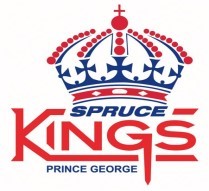 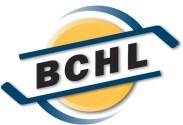 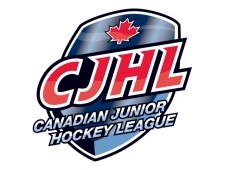 2021 Spruce Kings February Female Camp Registration Form Student: _______________________________________ Date of birth: ___________________________ Personal Health Care Card #: _________________________________________ Parent(s) names: ___________________________________________________ Mailing Address: __________________________________________________ City: _______________________________         Province/State: ___________      Postal/Zip Code: ____________ Phone #: ______________________________ E-mail address: ____________________________________________________ Jersey Size:     Youth S        Youth M        Youth L      Youth XL       Adult S       Adult M        Adult L        Adult XL The applicant and the parent/guardian  agree to hold harmless the Prince George Spruce Kings Junior “A” Hockey Club, the City of Prince George, and the Spruce Kings Hockey School  and any/or any person associated with this even from any claims or damages resulting from any accident or loss however it may be caused. Applicant will not be selected unless this waiver is signed prior to the start of each selected session. If submitting registration online, a signature will be required prior to the start of selected session. My signature below signifies that I have read and understand this waiver. Signature of Parent or Guardian: ___________________________________________ Date: _________________ □ □ COST: Sundays (Feb 7, 14, 21, 28)Ages (2006-2010 Birthyears)$80 – 4x 1 hour Ice Sessions (10AM-11AM) Full Payment of $80.00 is required at time of Registration Method of Payment:       Money Order        Mastercard       Visa      Cheque (Cheque or credit card – make cheques payable to “Prince George Spruce Kings Hockey School”) (*Cash and/or interact must be done in person at Spruce Kings office) Amount to be billed to credit card: ___________________________ Credit Card Type (Please check one): Visa______ Mastercard ______ Card #_________                                    _______    Validation Code #_________ Expiry__________  Name on card_______________________________________________________ Card Holder Signature_________________________________________________      □   By submitting this form online, I hereby give the Spruce Kings authorization to debit my credit card by the amount indicated above and I will be required to sign a registration form prior to the start of the Hockey School.